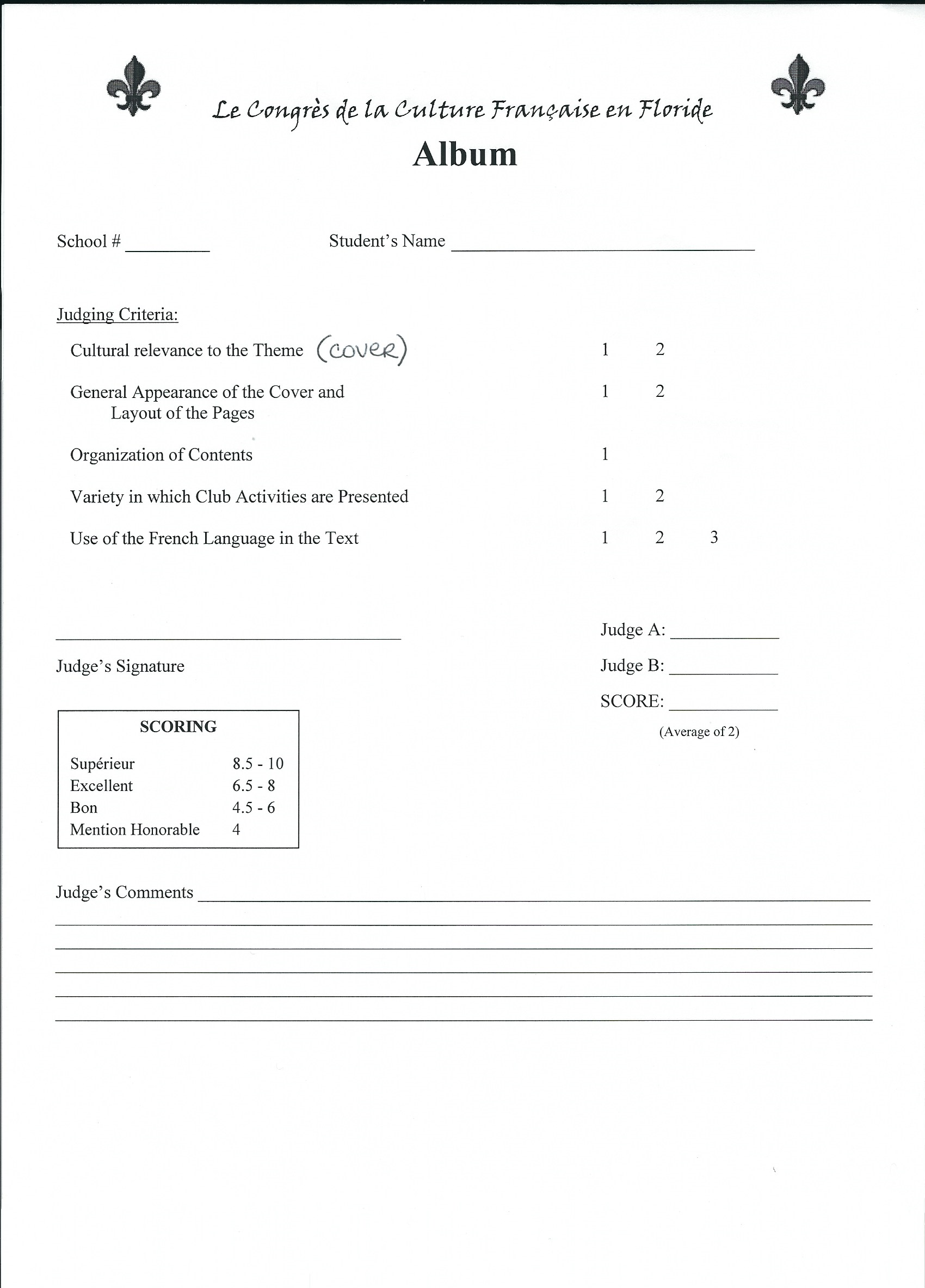 School #_________                         Student’s Name______________________________________Judging Criteria:	Cultural relevance to the Theme (cover)                          1                  2 	General Appearance of the Cover and                              1                  2	     Layout of the Pages	Organization of Contents                                                     1                 	Variety in which Club Activities are Presented                 1                  2       	Use of the French Language in the Text                             1                  2                3_______________________________________                                        Judge A:______________Judge’s Signature                                                                                                                                                             Judge B:______________                                                                                                                                SCORE:______________                                                                                                                                              (Average of 2)Judge’s Comments_______________________________________________________________________________________________________________________________________________________________________________________________________________________________________________________________________________________________________________________________________________________________________________________